областное государственное бюджетное профессиональное образовательное учреждение «Молчановский техникум отраслевых технологий»РАБОЧАЯ ПРОГРАММА ПРОФЕССИОНАЛЬНОГО МОДУЛЯПМ.04 Выполнение работ по одной или нескольким профессиям рабочих, должностям служащих (водитель автомобиля)программы подготовки специалистов среднего звенаспециальность: 23.02.07 Техническое обслуживание и ремонт двигателей, систем 
и агрегатов автомобилейМолчаново 2021 г.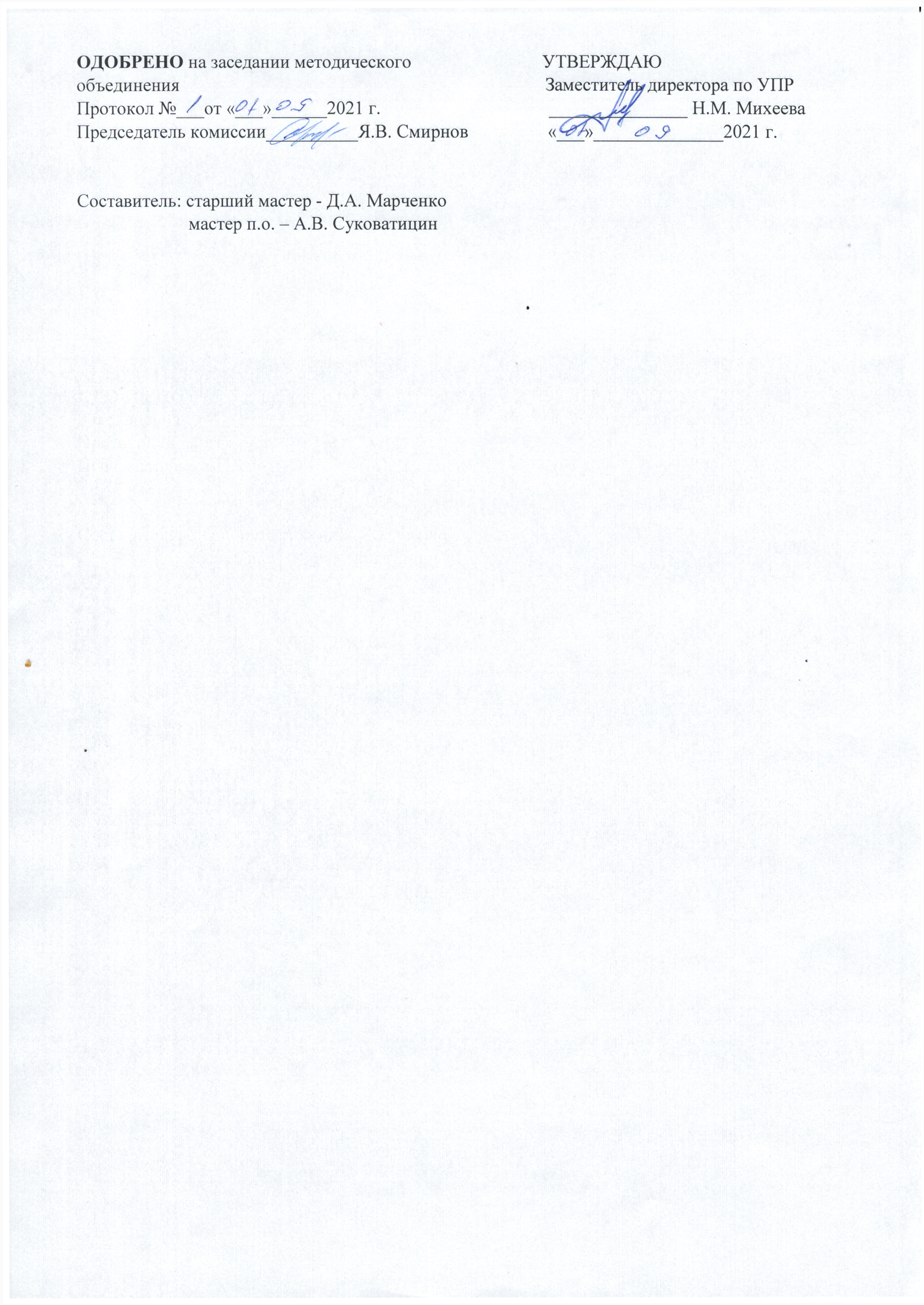 СОДЕРЖАНИЕПАСПОРТ ПРОГРАММЫ профессионального модуля 
ПМ.03 Организация процессов модернизации и модификации автотранспортных средствОбласть применения рабочей программы Рабочая программа профессионального модуля является частью основной образовательной программы в соответствии с ФГОС СПО 23.02.07 Техническое обслуживание и ремонт двигателей, систем и агрегатов автомобилей, входящей в состав укрупненной группы специальностей 23.00.00 «Техника и технологии наземного транспорта». Водитель автомобиля.Перечень профессиональных компетенцийВ результате освоения профессионального модуля студент должен:С целью овладения указанным видом профессиональной деятельности и соответствующими профессиональными компетенциями обучающийся в ходе освоения профессионального модуля должен:1.3. Количество часов, отводимое на освоение профессионального модуляВсего часов 379Из них: на освоение МДК - 307 ч., на практики, в том числе учебную - 72 ч. самостоятельная работа - 16 ч.консультации - 8 ч.2. Структура и содержание профессионального модуля2.1. Структура профессионального модуляТематический план и содержание профессионального модуля (ПМ)3. УСЛОВИЯ РЕАЛИЗАЦИИ ПРОГРАММЫ ПРОФЕССИОНАЛЬНОГО МОДУЛЯ3.1. Для реализации программы профессионального модуля должны быть предусмотрены следующие специальные помещения:Оборудование учебных кабинетов и рабочих мест кабинетов:     1.	«Устройство автомобилей»:	- комплект деталей, узлов, механизмов, моделей, макетов;	- комплект учебно-методической документации;	- наглядные пособия.      2.	«Техническое обслуживание и ремонт автомобилей»:	- комплект деталей, узлов, механизмов, моделей, макетов;	- комплект инструментов, приспособлений;	- комплект учебно-методической документации;	- наглядные пособия.Оборудование мастерской и рабочих мест мастерской:1.	Слесарной:- Рабочие места по количеству обучающихся; - станки: настольно-сверлильные, заточные и др.; - набор слесарных инструментов; - набор измерительных инструментов; - приспособления; - заготовки для выполнения слесарных работ.2.	Токарно-механической:- Рабочие места по количеству обучающихся; - станки: токарные, фрезерные, сверлильные, заточные, шлифовальные; - наборы инструментов; - приспособления; - заготовки.3.	Кузнечно-сварочной:- Рабочие места по количеству обучающихся; - оборудование термического отделения; - сварочное оборудование; - инструмент; - оснастка; - приспособления; - материалы для работ; - средства индивидуальной защиты.4.	Демонтажно-монтажной:- Оборудование и оснастка для производства демонтажно-монтажных работ; - инструменты, приспособления для разборочных и сборочных работ; - стенды для разборки, сборки и регулировки агрегатов и узлов.Оборудование лаборатории и рабочих мест лаборатории:1.	«Двигателей внутреннего сгорания»	- двигатели;	- стенды;	- комплект плакатов;	- комплект учебно-методической документации.2.	«Электрооборудования автомобилей»	- стенды;	- комплект плакатов;	- комплект учебно-методической документации.3.	«Автомобильных эксплуатационных материалов»	- автоматизированное рабочее место преподавателя;	- автоматизированные рабочие места студентов;	- методические пособия;	- комплект плакатов;	- лабораторное оборудование.4.	«Технического обслуживания и ремонта автомобилей»	- автоматизированное рабочее место преподавателя;	- автоматизированные рабочие места студентов;	- методические пособия;	- комплект плакатов;	- лабораторное оборудование.5.	«Технических средств обучения»	- компьютеры;	- принтер;	- сканер;	- проектор;	- плоттер;	- программное обеспечение общего назначения;	- комплект учебно-методической документации.3.2. Информационное обеспечение реализации программыПеречень используемых учебных изданий, Интернет-ресурсов, дополнительной литературыОсновные источники (печатные):1. Карагодин В.И. Ремонт автомобильных двигателей (2 издание) учебник, 2018 Виноградов В.М. Технологические процессы ремонта автомобилей: учебное пособие/В.М.Виноградов. – М.:  издательство Академия, 2018. – 432 с.Дополнительные источники:Федеральный закон 10.12.1995 N 196-ФЗ «О безопасности дорожного движения»Электронные:ИКТ Портал «интернет ресурсы» - ict.edu.ru»Руководства по ТО и ТР автомобилей: www.viamobile.ruТабель технологического, гаражного оборудования -www.studfiles.ru/preview/1758054/Правила оформления переоборудования автотранспортных средств -http://voditeliauto.ru/stati/tyuning/chto-sleduet-znat-esli-planiruete-izmenyat-konstrukciyu-avtomobilya.html4. КОНТРОЛЬ И ОЦЕНКА РЕЗУЛЬТАТОВ ОСВОЕНИЯ ПРОФЕССИОНАЛЬНОГО МОДУЛЯ ПАСПОРТ  ПРОГРАММЫ УЧЕБНОЙ ДИСЦИПЛИНЫСТРУКТУРА и содержание УЧЕБНОЙ ДИСЦИПЛИНЫусловия реализации  учебной дисциплиныКонтроль и оценка результатов Освоения учебной дисциплиныКодНаименование общих компетенцийОВД.7 ВЫПОЛНЕНИЕ РАБОТ ПО ОДНОЙ ИЛИ НЕСКОЛЬКИМ ПРОФЕССИЯМ РАБОЧИХ, ДОЛЖНОСТЯМ СЛУЖАЩИХ.ПК 7.3Управлять транспортным средством категории «В»ПК 7.4Выявлять и исправлять мелкие неисправности в процессе эксплуатацииПК 7.5Проводить первоочередные мероприятия на месте ДТП.КодНаименование видов деятельности и профессиональных компетенцийВД Организация процесса модернизации и модификации автотранспортных средствПК 6.1.Определять необходимость модернизации автотранспортного средстваПК 6.2.Планировать взаимозаменяемость узлов и агрегатов автотранспортного средства и повышение их эксплуатационных свойствПК 6.3. Владеть методикой тюнинга автомобиляПК 6.4. Определять остаточный ресурс производственного оборудования.ОК.01Выбирать способы решения задач профессиональной деятельности, применительно к различным контекстамОК.02Осуществлять поиск, анализ и интерпретацию информации, необходимой для выполнения задач профессиональной деятельности.ОК.03Планировать и реализовывать собственное профессиональное и личностное развитие.ОК.04Работать в коллективе и команде, эффективно взаимодействовать с коллегами, руководством, клиентамиОК.05Осуществлять устную и письменную коммуникацию на государственном языке с учетом особенностей социального и культурного контекстаОК.06Проявлять гражданско-патриотическую позицию, демонстрировать осознанное поведение на основе традиционных общечеловеческих ценностей, применять стандарты антикоррупционного поведения;ОК.07Содействовать сохранению окружающей среды, ресурсосбережению, эффективно действовать в чрезвычайных ситуацияхОК.08Использовать средства физической культуры для сохранения и укрепления здоровья в процессе профессиональной деятельности и поддержание необходимого уровня физической подготовленности.ОК.09Использовать информационные технологии в профессиональной деятельностиОК.10Пользоваться профессиональной документацией на государственном и иностранном языке.ОК.11Использовать знания по финансовой грамотности, планировать предпринимательскую деятельность в профессиональной сфере.Иметь практический опытПО1- технически грамотно эксплуатировать транспортное средство ПО2- определять признаки неисправностей, возникающие в процессе эксплуатации ПО3- оказывать первую помощь пострадавшим в ДТПУметьУ1- пользоваться дорожными знаками и разметкой; У2- ориентироваться по сигналам регулировщика; У3- определять очередность проезда различных транспортных средств; У4- оказывать первую медицинскую помощь пострадавшим в дорожно-транспортных происшествиях; У5- управлять своим эмоциональным состоянием при движении транспортного средства; У6- уверенно действовать в нештатных ситуациях; У7- обеспечивать безопасное размещение и перевозку грузов; У8 предвидеть возникновение опасностей при движении транспортных средств; У9- организовывать работу водителя с соблюдением правил безопасности дорожного движения.ЗнатьЗ1- причины дорожно-транспортных происшествий; З2- зависимость дистанции от различных факторов; З3- дополнительные требования к движению различных транспортных средств и движению в колонне; З4- особенности перевозки людей и грузов; З5- порядок действий при оказании первой медицинской помощи; З6- влияние алкоголя и наркотиков на трудоспособность водителя и безопасность движения; З7- основы законодательства в сфере дорожного движенияКоды профессиональных  и общих компетенцийНаименования разделов профессионального модуляСуммарный объем нагрузки, час.Объем профессионального модуля, час.Объем профессионального модуля, час.Объем профессионального модуля, час.Объем профессионального модуля, час.Объем профессионального модуля, час.Объем профессионального модуля, час.Самостоятельная работаСамостоятельная работаКоды профессиональных  и общих компетенцийНаименования разделов профессионального модуляСуммарный объем нагрузки, час.Обучение по МДКОбучение по МДКОбучение по МДКОбучение по МДКПрактикиПрактикиСамостоятельная работаСамостоятельная работаКоды профессиональных  и общих компетенцийНаименования разделов профессионального модуляСуммарный объем нагрузки, час.ВсегоВсегоВ том числеВ том числеПрактикиПрактикиСамостоятельная работаСамостоятельная работаКоды профессиональных  и общих компетенцийНаименования разделов профессионального модуляСуммарный объем нагрузки, час.ВсегоВсегоЛабораторных и практических занятийКурсовых работ (проектов)УчебнаяПроизводственнаяСамостоятельная работаСамостоятельная работаПК 7.2-ПК 7.5 ОК 1- ОК 9; У 12-У 20; З 13-З 19;Раздел 1 Подготовка водителя автомобиля категории «В»307291291601616Производственная практика (по профилю специальности), часов -72Всего:Всего:37929160607216Наименование разделов и тем профессионального модуля (ПМ), междисциплинарных курсов (МДК)Содержание учебного материала, лабораторные работы и практические занятия, внеаудиторная (самостоятельная) учебная работа обучающихся, курсовая работа (проект) Объем часов123МДК 04.01 Теоретическая подготовка водителя автомобиля категории «В»МДК 04.01 Теоретическая подготовка водителя автомобиля категории «В»307Тема 1.1. Законодательство в сфере дорожного движения.Содержание учебного материала5Тема 1.1. Законодательство в сфере дорожного движения.1. Законодательство, определяющее правовые основы обеспечения безопасности дорожного движения и регулирующее отношения в сфере взаимодействия общества и природы2Тема 1.1. Законодательство в сфере дорожного движения.2. Законодательство, устанавливающее ответственность за нарушения в сфере дорожного движения 3Тема 1.2 Правила дорожного движенияСодержание учебного материала82Тема 1.2 Правила дорожного движения1. Общие положения, основные понятия и термины, используемые в правилах дорожного движения.6Тема 1.2 Правила дорожного движения2. Обязанности участников дорожного движения6Тема 1.2 Правила дорожного движения3. Дорожные знаки6Тема 1.2 Правила дорожного движения 4. Дорожная разметка6Тема 1.2 Правила дорожного движения5. Порядок движения и расположение транспортных средств на проезжей части6Тема 1.2 Правила дорожного движения6. Остановка и стоянка транспортных средств6Тема 1.2 Правила дорожного движения7. Регулирование дорожного движения6Тема 1.2 Правила дорожного движения8.Проезд  перекрестков12Тема 1.2 Правила дорожного движения9.Проезд пешеходных переходов, мест остановок маршрутных транспортных средств и железнодорожных переездов 6Тема 1.2 Правила дорожного движения10.Порядок использования внешних световых приборов и звуковых сигналов2Тема 1.2 Правила дорожного движения11.Буксировка транспортных средств, перевозка людей и грузов2Тема 1.2 Правила дорожного движения12.Требования к оборудованию и техническому состоянию транспортных средств2Тема 1.2 Правила дорожного движенияПрактические занятия12Тема 1.2 Правила дорожного движенияПЗ 1 Изучить и отработать на имитаторе порядок движения и расположение транспортных средств на проезжей части 2Тема 1.2 Правила дорожного движенияПЗ 2 Изучить и отработать на имитаторе остановку и стоянку транспортных средств2Тема 1.2 Правила дорожного движенияПЗ 3 Изучить и отработать на имитаторе проезд перекрестков2Тема 1.2 Правила дорожного движенияПЗ 4 Решение ситуационных задач по проезду пешеходных переходов, мест остановок маршрутных транспортных средств и железнодорожных переездов2Тема 1.2 Правила дорожного движенияПЗ 5 Решение ситуационных задач по правилам дорожного движения.4Самостоятельная работа обучающихся: Подготовить доклад «Порядок получения квалификации водителя автомобиля».2Контрольная работа 2 курс 2 полугодие2Тема 1.3. Психофизиологические основы деятельности водителяСодержание учебного материала16Тема 1.3. Психофизиологические основы деятельности водителя1. Познавательные функции, системы восприятия и психомоторные навыки 2Тема 1.3. Психофизиологические основы деятельности водителя2. Этические основы деятельности водителя2Тема 1.3. Психофизиологические основы деятельности водителя3. Основы эффективного общения2Тема 1.3. Психофизиологические основы деятельности водителя4. Эмоциональные состояния и профилактика конфликтов2Тема 1.3. Психофизиологические основы деятельности водителяПрактические занятия 6Тема 1.3. Психофизиологические основы деятельности водителяПЗ 6 Психологический практикум «Саморегуляция психического состояния и поведения»3Тема 1.3. Психофизиологические основы деятельности водителяПЗ 7 Психологический практикум «Профилактика конфликтов и общение в условиях конфликта»3Тема 1.3. Психофизиологические основы деятельности водителяСамостоятельная работа обучающихся: Подготовить доклад –«Познавательные функции, системы восприятия и психомоторные навыки»2Тема 1.4. Основы управления транспортными средствамиСодержание учебного материала32Тема 1.4. Основы управления транспортными средствами1Дорожное движение 4Тема 1.4. Основы управления транспортными средствами2. Профессиональная надежность водителя4Тема 1.4. Основы управления транспортными средствами3. Влияние свойств транспортного средства на эффективность и безопасность управления4Тема 1.4. Основы управления транспортными средствами4. Дорожные условия и безопасность движения4Тема 1.4. Основы управления транспортными средствами5. Принципы эффективного и безопасного управления транспортным средством.4Тема 1.4. Основы управления транспортными средствами6. Обеспечение безопасности наиболее уязвимых участников дорожного движения4Тема 1.4. Основы управления транспортными средствамиПрактические занятия 6Тема 1.4. Основы управления транспортными средствамиПЗ 8 Решение ситуационных задач по дорожным условиям и безопасности движения6Тема 1.4. Основы управления транспортными средствамиКонтрольная работа 3 курс 1 полугодие2Тема 1.5. Первая помощь при дорожно-транспортном происшествииСодержание учебного материала18Тема 1.5. Первая помощь при дорожно-транспортном происшествии1. Организационно-правовые аспекты оказания первой помощи 2Тема 1.5. Первая помощь при дорожно-транспортном происшествии2. Оказание первой помощи при отсутствии сознания, остановке дыхания и кровообращения2Тема 1.5. Первая помощь при дорожно-транспортном происшествии3. Оказание первой помощи при наружных кровотечениях и травмах2Тема 1.5. Первая помощь при дорожно-транспортном происшествии4. Оказание первой помощи при прочих состояниях, транспортировка пострадавших в дорожно-транспортном происшествии2Тема 1.5. Первая помощь при дорожно-транспортном происшествииПрактические занятия 6Тема 1.5. Первая помощь при дорожно-транспортном происшествииПЗ 9 Оказание первой помощи при отсутствии сознания, остановке дыхания и кровообращения 2Тема 1.5. Первая помощь при дорожно-транспортном происшествииПЗ 10 Оказание первой помощи при наружных кровотечениях и травмах2Тема 1.5. Первая помощь при дорожно-транспортном происшествииПЗ 11 Решение ситуационных задач по правилам и способам извлечения пострадавшего из автомобиля и транспортировка пострадавших1Тема 1.5. Первая помощь при дорожно-транспортном происшествииПЗ 12 Оказание первой помощи при прочих состояниях (ожогах, отморожении и переохлаждении, перегревании, острых отравлениях)1Тема 1.5. Первая помощь при дорожно-транспортном происшествииСамостоятельная работа обучающихся: Подготовить доклад –«Ответственность за вред причиненный природе. Медицинская аптечка и пользование ею.»4Тема 1.6 Устройство и техническое обслуживание транспортных средств категории «В» как объектов управленияСодержание учебного материала58Тема 1.6 Устройство и техническое обслуживание транспортных средств категории «В» как объектов управления1.Общее устройство транспортных средств категории «В»4Тема 1.6 Устройство и техническое обслуживание транспортных средств категории «В» как объектов управления2.Кузов автомобиля, рабочее место водителя, системы пассивной безопасности4Тема 1.6 Устройство и техническое обслуживание транспортных средств категории «В» как объектов управления3.Общее устройство и работа двигателя4Тема 1.6 Устройство и техническое обслуживание транспортных средств категории «В» как объектов управления4.Общее устройство трансмиссии4Тема 1.6 Устройство и техническое обслуживание транспортных средств категории «В» как объектов управления5.Назначение и состав ходовой части4Тема 1.6 Устройство и техническое обслуживание транспортных средств категории «В» как объектов управления6.Общее устройство и принцип работы тормозных систем4Тема 1.6 Устройство и техническое обслуживание транспортных средств категории «В» как объектов управления7. Общее устройство и принцип работы системы рулевого управления4Тема 1.6 Устройство и техническое обслуживание транспортных средств категории «В» как объектов управления8. Электронные системы помощи водителю4Тема 1.6 Устройство и техническое обслуживание транспортных средств категории «В» как объектов управления9. Источники и потребители электрической энергии4Тема 1.6 Устройство и техническое обслуживание транспортных средств категории «В» как объектов управления10.Общее устройство прицепов и тягово – сцепных устройств 4Тема 1.6 Устройство и техническое обслуживание транспортных средств категории «В» как объектов управления11. Система технического обслуживания4Тема 1.6 Устройство и техническое обслуживание транспортных средств категории «В» как объектов управления12. Меры безопасности и защиты окружающей природной среды при эксплуатации  транспортного средства6Тема 1.6 Устройство и техническое обслуживание транспортных средств категории «В» как объектов управленияПрактические занятия6Тема 1.6 Устройство и техническое обслуживание транспортных средств категории «В» как объектов управленияПЗ 13 Устранение неисправностей транспортных средств6Тема 1.6 Устройство и техническое обслуживание транспортных средств категории «В» как объектов управленияКонтрольная работа 3 курс 2 полугодие2Тема 1.7. Основы управления транспортными средствами категории "B"Содержание учебного материала32Тема 1.7. Основы управления транспортными средствами категории "B"1. Приемы управления транспортным средством 6Тема 1.7. Основы управления транспортными средствами категории "B"2. Понятие о дорожно-транспортном происшествии (ДТП); виды дорожно-транспортных происшествий6Тема 1.7. Основы управления транспортными средствами категории "B"3. Управление транспортным средством в штатных ситуациях6Тема 1.7. Основы управления транспортными средствами категории "B"4. Управление транспортным средством в нештатных ситуациях6Тема 1.7. Основы управления транспортными средствами категории "B"Практические занятия6Тема 1.7. Основы управления транспортными средствами категории "B"ПЗ 14 Управление транспортным средством в штатных ситуациях6Тема 1.7. Основы управления транспортными средствами категории "B"Самостоятельная работа обучающихсяПодготовить доклад –«Приемы управления транспортным средством».2Тема 1.8. Организация и выполнение грузовых перевозок автомобильным транспортомСодержание учебного материала26Тема 1.8. Организация и выполнение грузовых перевозок автомобильным транспортом1. Нормативные правовые акты, определяющие порядок перевозки грузов автомобильным транспортом 2Тема 1.8. Организация и выполнение грузовых перевозок автомобильным транспортом2.Основные показатели работы грузовых автомобилей4Тема 1.8. Организация и выполнение грузовых перевозок автомобильным транспортом3. Организация грузовых перевозок4Тема 1.8. Организация и выполнение грузовых перевозок автомобильным транспортом4. Диспетчерское руководство работой подвижного состава4Тема 1.8. Организация и выполнение грузовых перевозок автомобильным транспортомПрактические занятия6Тема 1.8. Организация и выполнение грузовых перевозок автомобильным транспортомПЗ 15 Управление транспортным средством в нештатных ситуациях6Тема 1.8. Организация и выполнение грузовых перевозок автомобильным транспортомСамостоятельная работа обучающихся: Подготовить доклад –«Нормативные правовые акты, определяющие порядок перевозки грузов автомобильным транспортом»2Тема 1.8. Организация и выполнение грузовых перевозок автомобильным транспортомКонсультации2Тема 1.8. Организация и выполнение грузовых перевозок автомобильным транспортомКонтрольная работа 4 курс 1 полугодие2Тема 1.9. Организация и выполнение пассажирских перевозок автомобильным транспортомСодержание учебного материала38Тема 1.9. Организация и выполнение пассажирских перевозок автомобильным транспортом1. Нормативное правовое обеспечение пассажирских перевозок автомобильным транспортом 4Тема 1.9. Организация и выполнение пассажирских перевозок автомобильным транспортом2. Технико-эксплуатационные показатели пассажирского автотранспорта4Тема 1.9. Организация и выполнение пассажирских перевозок автомобильным транспортом3. Диспетчерское руководство работой такси на линии.4Тема 1.9. Организация и выполнение пассажирских перевозок автомобильным транспортом4.Работа такси на линии2Тема 1.9. Организация и выполнение пассажирских перевозок автомобильным транспортомПрактические занятияТема 1.9. Организация и выполнение пассажирских перевозок автомобильным транспортомПЗ 16 Управление транспортным средством в нештатных ситуациях12Тема 1.9. Организация и выполнение пассажирских перевозок автомобильным транспортомСамостоятельная работа обучающихся: Подготовить доклад –«Нормативное правовое обеспечение пассажирских перевозок автомобильным транспортом».4Тема 1.9. Организация и выполнение пассажирских перевозок автомобильным транспортомКонсультации6Тема 1.9. Организация и выполнение пассажирских перевозок автомобильным транспортомДифференцированный зачет 4 курс 2 полугодие2Экзамен Учебная практика УП Виды работТехническое обслуживание автомобилей:-ТО трансмиссии автомобиля- ТО двигателя автомобиля-ТО тормозной системы автомобиля-ТО рулевого управления автомобиля- Поиск и устранение неисправностей в электрических и электронных системах автомобилейПосадка, действия органами управления автомобилем :- Пуск двигателя, начало движения, переключение передач в восходящем порядке, переключение передач в нисходящем порядке, остановка, выключение двигателя - Начало движения, движение по кольцевому маршруту, остановка в заданном месте с применением различных способов торможения - Повороты в движении, разворот для движения в обратном направлении, проезд перекрестка и пешеходного перехода - Движение задним ходом - Движение в ограниченных проездах, сложное маневрированиеУчебная практика УП Виды работТехническое обслуживание автомобилей:-ТО трансмиссии автомобиля- ТО двигателя автомобиля-ТО тормозной системы автомобиля-ТО рулевого управления автомобиля- Поиск и устранение неисправностей в электрических и электронных системах автомобилейПосадка, действия органами управления автомобилем :- Пуск двигателя, начало движения, переключение передач в восходящем порядке, переключение передач в нисходящем порядке, остановка, выключение двигателя - Начало движения, движение по кольцевому маршруту, остановка в заданном месте с применением различных способов торможения - Повороты в движении, разворот для движения в обратном направлении, проезд перекрестка и пешеходного перехода - Движение задним ходом - Движение в ограниченных проездах, сложное маневрирование72Экзамен квалификационный Экзамен квалификационный ВсегоВсего379Профессиональные компетенцииОцениваемые знания и умения, действияМетоды оценкиУправлять автомобилем категории «В»-точность выполнения Правил дорожного движения; - безопасность управления транспортными средствами в различных дорожных и метеорологических условиях; - уверенность действий в нештатных ситуациях;Экспертное наблюдение - Практическая работаОК 01. Выбирать способы решения задач профессиональной деятельности, применительно к различным контекстам.обоснованность постановки цели, выбора и применения методов и способов решения профессиональных задач;- адекватная оценка и самооценка эффективности и качества выполнения профессиональных задачИнтерпретация результатов наблюдений за деятельностью обучающегося в процессе освоения образовательной программыЭкспертное наблюдение и оценка на лабораторно - практических занятиях, при выполнении работ по учебной и производственной практикамЭкзамен квалификационныйОП 02. Осуществлять поиск, анализ и интерпретацию информации, необходимой для выполнения задач профессиональной деятельности.- использование различных источников, включая электронные ресурсы, медиа-ресурсы, Интернет-ресурсы, периодические издания по специальности для решения профессиональных задачИнтерпретация результатов наблюдений за деятельностью обучающегося в процессе освоения образовательной программыЭкспертное наблюдение и оценка на лабораторно - практических занятиях, при выполнении работ по учебной и производственной практикамЭкзамен квалификационныйОК 03. Планировать и реализовывать собственное профессиональное и личностное развитие.- демонстрация ответственности за принятые решения- обоснованность самоанализа и коррекция результатов собственной работы; Интерпретация результатов наблюдений за деятельностью обучающегося в процессе освоения образовательной программыЭкспертное наблюдение и оценка на лабораторно - практических занятиях, при выполнении работ по учебной и производственной практикамЭкзамен квалификационныйОК 04. Работать в коллективе и команде, эффективно взаимодействовать с коллегами, руководством, клиентами.- взаимодействие с обучающимися, преподавателями и мастерами в ходе обучения, с руководителями учебной и производственной практик;- обоснованность анализа работы членов команды (подчиненных)Интерпретация результатов наблюдений за деятельностью обучающегося в процессе освоения образовательной программыЭкспертное наблюдение и оценка на лабораторно - практических занятиях, при выполнении работ по учебной и производственной практикамЭкзамен квалификационныйОК 07. Содействовать сохранению окружающей среды, ресурсосбережению, эффективно действовать в чрезвычайных ситуациях.- эффективность выполнения правил ТБ во время учебных занятий, при прохождении учебной и производственной практик;- знание и использование ресурсосберегающих технологий в области телекоммуникацийИнтерпретация результатов наблюдений за деятельностью обучающегося в процессе освоения образовательной программыЭкспертное наблюдение и оценка на лабораторно - практических занятиях, при выполнении работ по учебной и производственной практикамЭкзамен квалификационныйОК 09. Использовать информационные технологии в профессиональной деятельности.- эффективность использования информационно-коммуникационных технологий в профессиональной деятельности согласно формируемым умениям и получаемому практическому опыту;Интерпретация результатов наблюдений за деятельностью обучающегося в процессе освоения образовательной программыЭкспертное наблюдение и оценка на лабораторно - практических занятиях, при выполнении работ по учебной и производственной практикамЭкзамен квалификационныйОК 10. Пользоваться профессиональной документацией на государственном и иностранном языке.- эффективность использования в профессиональной деятельности необходимой технической документации, в том числе на английском языке.Интерпретация результатов наблюдений за деятельностью обучающегося в процессе освоения образовательной программыЭкспертное наблюдение и оценка на лабораторно - практических занятиях, при выполнении работ по учебной и производственной практикамЭкзамен квалификационный